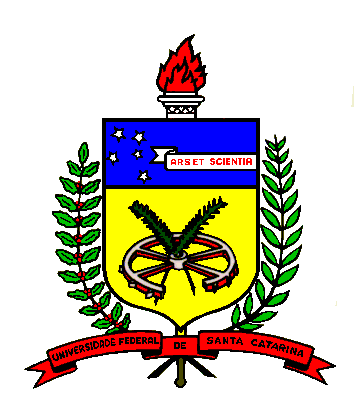 SERVIÇO PÚBLICO FEDERALUNIVERSIDADE FEDERAL DE SANTA CATARINAPROFMAT/UFSC - CFM CAMPUS UNIVERSITÁRIO REITOR JOÃO DAVID FERREIRA LIMA - TRINDADE CEP: 88040-900 - FLORIANÓPOLIS - SC     E-mail: profmat.ufsc@gmail.comFORMULÁRIO PARA INSCRIÇÃO NO PROFMAT/UFSC1- REFERÊNCIAS PESSOAIS Nome completo: .......................................................................................................................................... 
Local e data de nascimento: ....................................................................................................................... 
Filiação (pai): ............................................................................................................................................... 
           (mãe): ............................................................................................................................................... 
Estado civil: ................................................ e-mail: .................................................................................... 
Identidade: .................................................................. CPF: ...................................................................... 
Passaporte: ........................................................................ País: ............................................................... 2- ENDEREÇO Rua: ....................................................................................................... no ..................... apto.: ................ 
Bairro: ...................................................................... Telefones: (...........) .................................................. 
CEP: .................................... Cidade: .............................................................................. UF: .................... 3- FORMAÇÃO UNIVERSITÁRIA Instituição: ................................................................................................................................................... 
Curso: .......................................................................................................................................................... 
Assinale se o curso foi:    Bacharelado (    )   ou   Licenciatura (    ) 
Data da colação de grau    ........../........../........... ETNIA:  (    ) branco caucasiano, (    ) afro descendente, (    ) indígena, (    ) oriental , (    ) não declaro 
Data: ........../........../.................                Assinatura: ....................................................................... _____________________________________________________________________________(para preenchimento da secretaria)MATRÍCULA UFSC : 